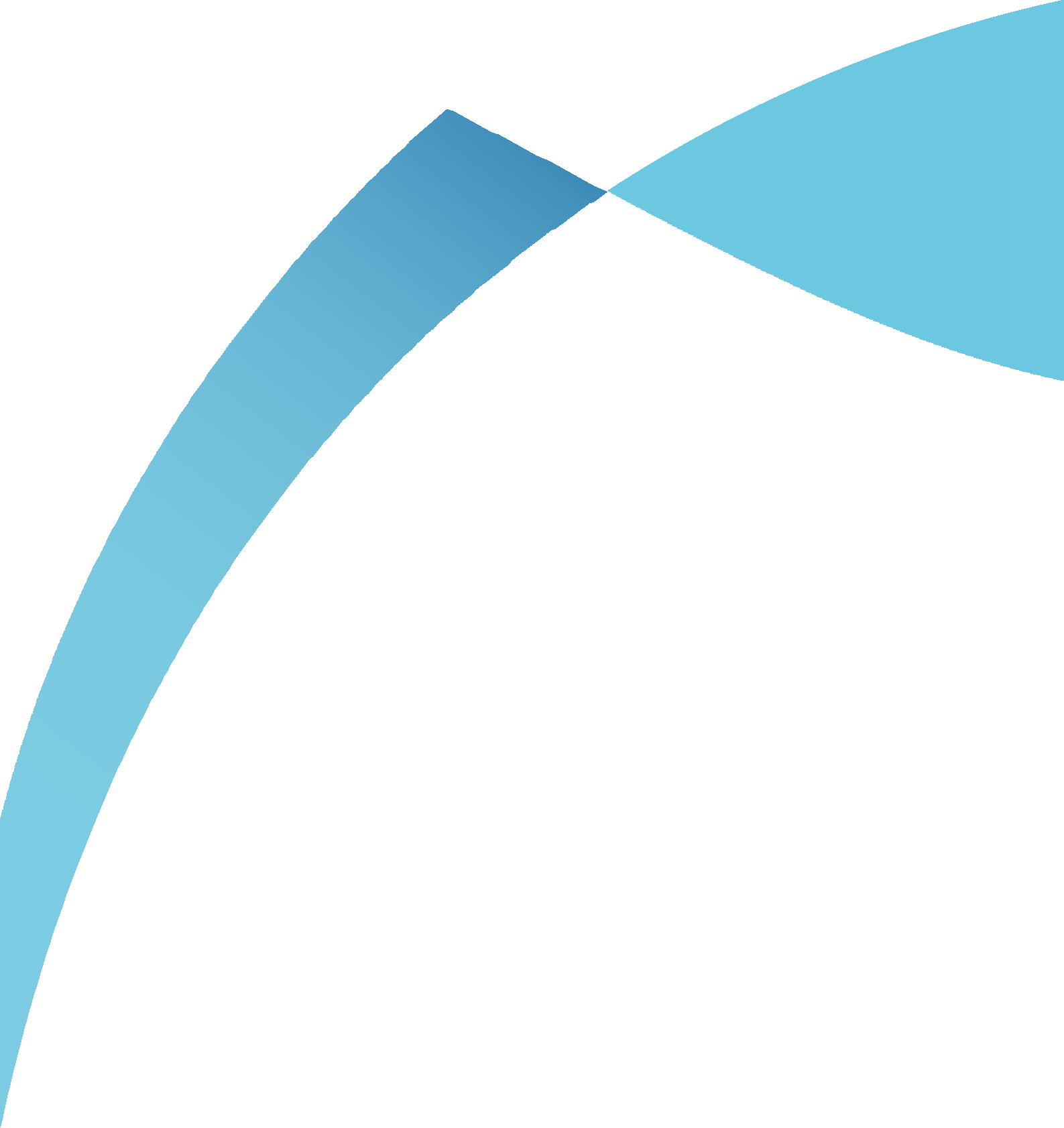 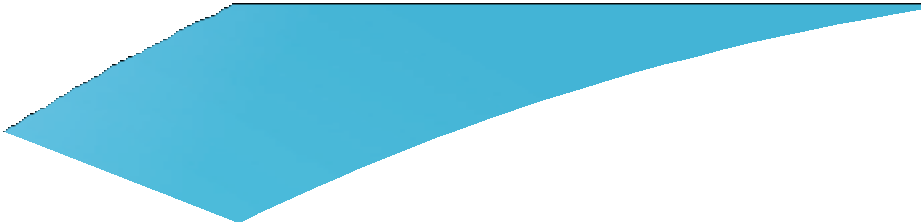 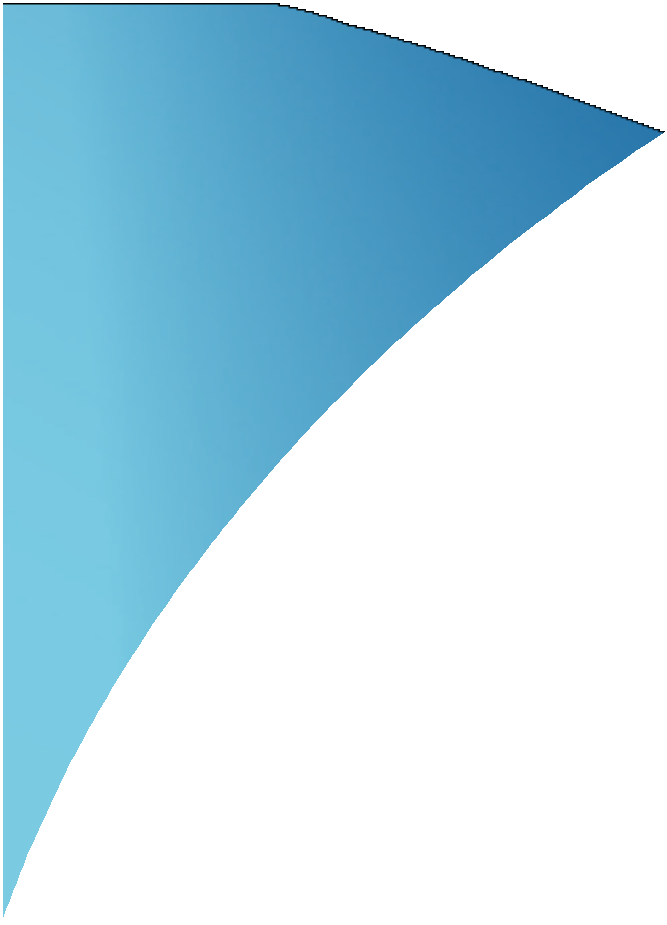 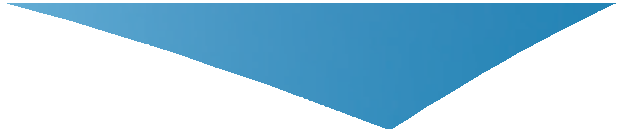 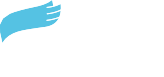 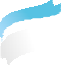 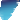 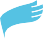 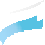 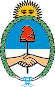 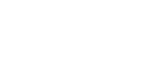 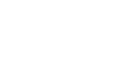 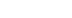 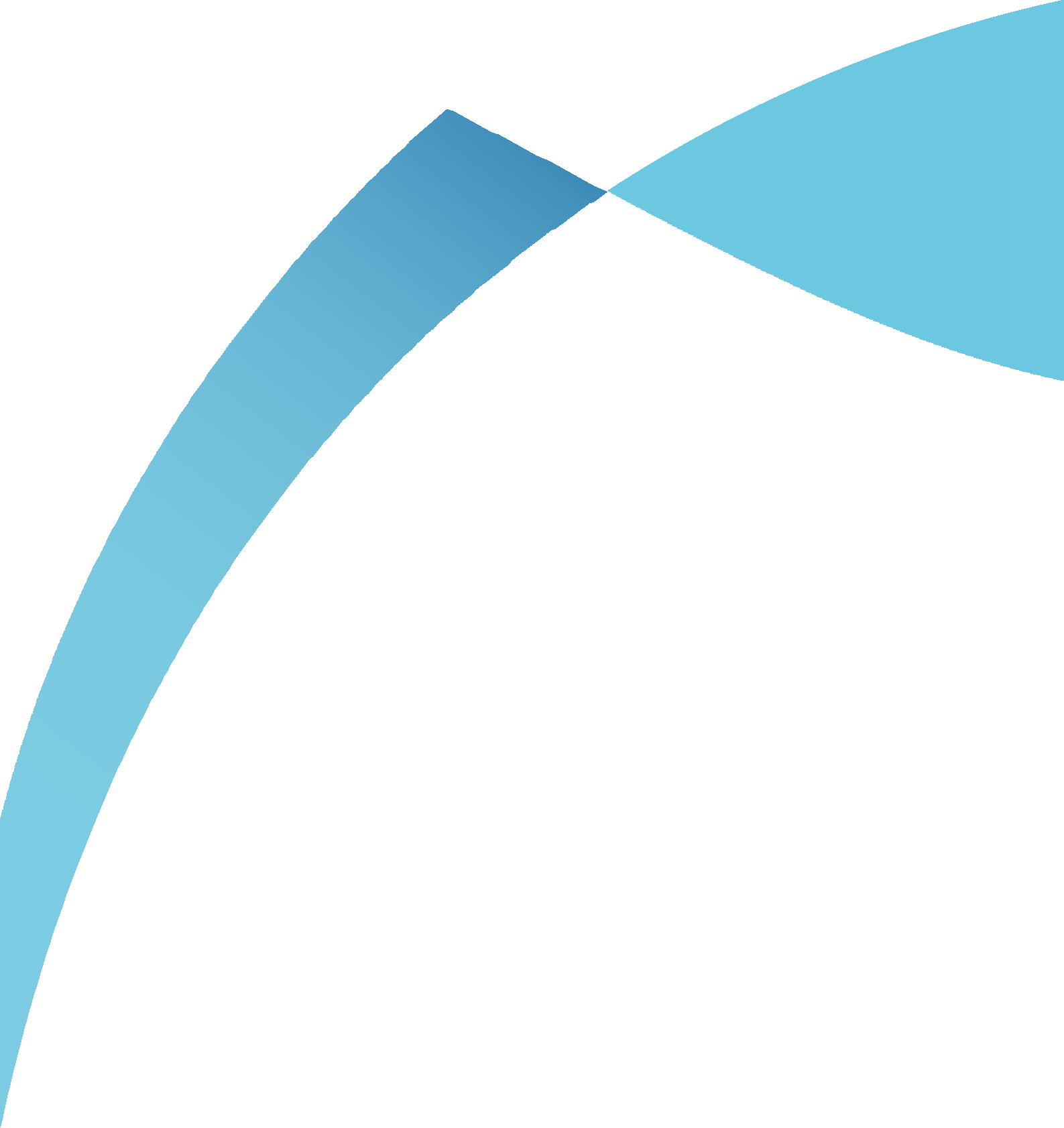 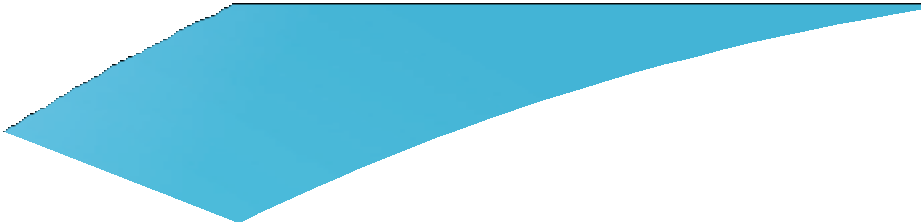 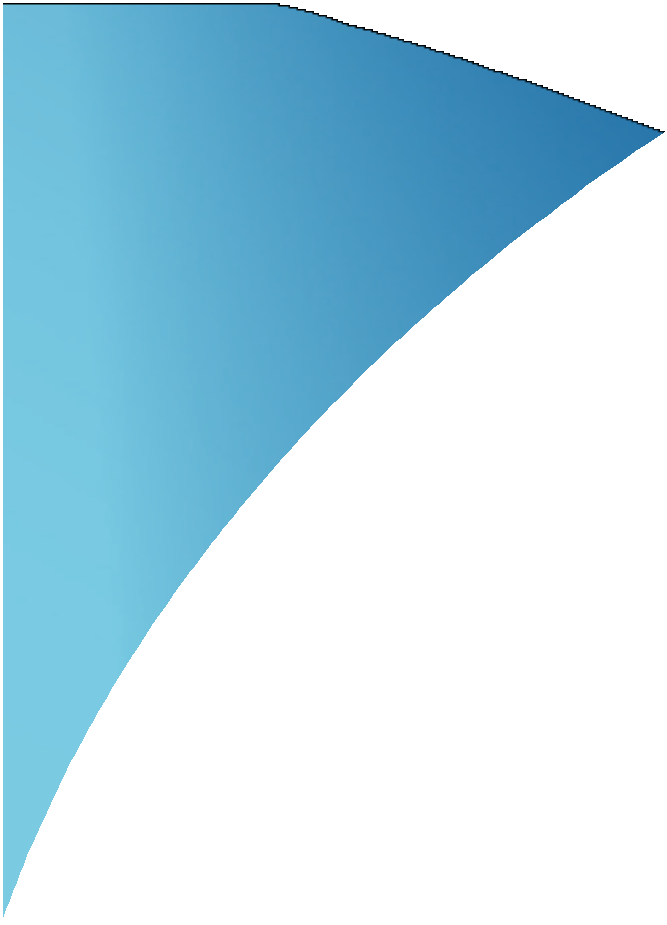 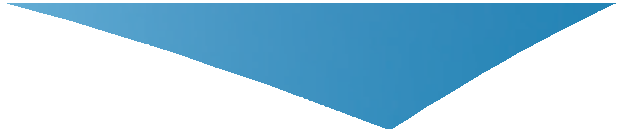 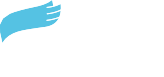 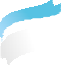 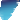 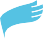 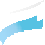 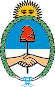 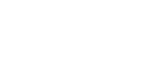 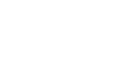 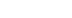 Redes integradasde servicios de saludCuestionario para monitoreo del Primer Nivel de Atención 2019Glosario del Cuestionario para monitoreo de RISS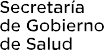 Redes integradas de servicios de salud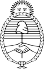 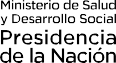 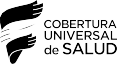 Cuestionario para monitoreo del Primer Nivel de Atención Datos del efector (para completar por la UGJ)	Código SISA: 	Centro de salud (CS): Jurisdicción:Departamento:	 	Localidad:	 	Georreferencia:	 	Área / Zona / Región sanitaria (provincial):	 	Área Redes:	Área Redes 1	Área incorporada en Redes 2	Área incorporada en Redes 3 Población y territorio a cargo	¿El CS tiene un área de responsabilidad definida?Sí	No	Ns/Nc¿Existe superposición de áreas de responsabilidad con otro centro da salud?Sí, hay superposiciones	No, no hay	Ns/Nc¿Existen zonas geográficas cercanas a su centro de salud no incluidas en el área de responsabilidad (áreas descubiertas)?Sí, hay zonas sin cubrir	No, no hay	Ns/Nc¿El equipo de salud conoce el área de responsabilidad?Sí	No	Ns/Nc¿El centro de salud cuenta con cartografía del área de responsabilidad?Sí, en cartelera	Sí, en otro formato	Ns/NcSí, en formato digital	No, no posee. Pase a la pregunta 15¿La cartografía se encuentra expuesta al público?Sí	No	Ns/NcConfirmar/modificar la cantidad de población a cargo del centro de salud(es decir, la que corresponde a su área de responsabilidad) informada en el relevamiento anterior.Cantidad de población a cargo del centro de salud :	Dato confirmadoOtro dato. ¿Cuál?: . . . . . . . . . . . . . . . . . . . . . . .Indicar la principal fuente de información utilizada para la respuesta 15.Censo 2010/otras estadísticas nacionales	Rondas/relevamientos sanitarios del CSProyecciones Censo 2010	Planillas de atención/HC del CS Relevamientos pciales./municipales (ej: censo pcial)	Estadística/estimaciones del CSÁreas centrales (Estadística, Epidemiología, APS, Administración, Informática, etc.)Información programas nacionales (ej: Sumar) Información región sanitaria/área programáticaOtra ¿Cuál?: . . . . . . . . . . . . . . . . . . . . . . . . . . . . .No registra Ns/Nc¿El centro de salud cuenta con información básica de domicilio de su población a cargo(ej: calle, número, manzana, etc.)?Sí, de toda la población	Si, de una parte de la población	No	Ns/Nc¿El centro de salud cuenta con información de geolocalización de su población a cargo(latitud y longitud del domicilio)?Sí, de toda la población	Si, de una parte de la población	No	Ns/Nc¿Se realizan rondas sanitarias? ¿Con qué frecuencia? Marcar solo una respuesta.Sí, mensual	Sí, semestral	Sí, otra frecuencia	No, no se realizan*Sí, trimestral/cuatrimestral	Sí, anual	Sí, sin frecuencia definida	Ns/Nc**Pase a la pregunta 22¿Quiénes participan de las rondas sanitarias en forma fija? Marcar las tres opciones principales, sin incluir aquienes participan eventualmente (por ejemplo, participación eventual en una campaña).Agente sanitarios	Enfermeros	Otros profesionales de saludPromotores de salud	Médicos	Otros	Ns/Nc¿Queda registro en el centro de salud de la información que surge de las rondas sanitarias?Sí	No	Ns/Nc¿En el centro de salud se analiza la información disponible de la población a cargo para definir acciones y priorizar temáticas sobre las cuales intervenir? Marcar las dos más frecuentes.Sí, para elaborar y/o actualizar perfiles epidemiológicos/enfermedades prevalentesSí, para elaborar y/o actualizar padrones de la población a cargo Sí, para planificar capacitaciones para el equipo de saludSí, para planificar acciones de prevención y promociónSí, para elaborar informes para otros actoresOtra ¿Cuál? . . . . . . . . . . . . . . . . . . .No, no se analiza Ns/Nc Primer Nivel de Atención (PNA) puerta de entrada y capacidad resolutiva	¿Qué tipo de instrumentos de registro clínico se utilizan en el centro de salud? Marcar la opción más frecuente. Si el registro no es unificado, responder para el caso de adultos.Historia clínica (HC) única	Ficha individual	Ns/NcHC según especialidad (por ej: ginecología, pediatría, medicina general)HC por grupos de edad (por ej:niños / adultos)Ficha familiarSin registro formal¿En qué formato se encuentra el registro clínico utilizado por el centro?Papel	Informatizado, en red con otrosefectoresInformatizado, pero no en red	Informatizado, en red con sistemamunicipal/provincial.Ns/Nc¿Cuenta con turnos programados para las especialidades médicas fijas del CS? (es decir, los asignados mediante un turno otorgado de forma anticipada para una consulta de salud; no incluye prácticas como laboratorio, ecografías, etc)Si, para todas	No, se accede a la consulta por demanda espontánea*Si, para algunasNs/Nc**Pase a la pregunta 33¿De qué modo se puede solicitar un turno programado para la atención en el centro de salud?Marcar las tres más utilizadasSolicitud presencial de turno programado para otro díaSolicitud telefónicaTurno otorgado en la consulta para un seguimiento posteriorSolicitud por internetMensaje de texto desde el celular/Whatsapp/MailTurno brindado por Agente SanitarioOtra. ¿Cuál?: . . . . . . . . . . . . . . . . . . . . . . . . . . . . .Ns/Nc¿Cómo se registran los turnos programados? Marcar sólo la opción más frecuentePapel	Informatizada, en red con sistema municipal/prov.Informatizada, no en red	Ns/NcInformatizada, en red con otros efectores¿Se envía recordatorio de turno a la persona que debe asistir?Sí, siempre	Sí, algunas veces	No	Ns/Nc¿Se registra si la persona no asiste?Sí, siempre	Sí, algunas veces	No	Ns/Nc¿Cuál es el porcentaje estimado de personas que no asistieron a las consultas programadas durante el último trimestre?Entre 0 y 10%Entre 50 y 75%Entre 10 y 25%Entre 25 y 50%Más de 75% Ns/Nc¿Cuáles son las estrategias utilizadas en el centro de salud para contactar a las personas que no asisten a la consulta programada? Identificar hasta dos opciones, teniendo en cuenta las más frecuentesLlamada telefónicaVisita domiciliariaMensaje de texto/ Whatsapp/MailOtra ¿Cuál?. . . . . . . . . . . . . . . . . .No se contacta aquienes no asistenNs/Nc¿Cómo estimaría la proporción entre la demanda espontánea (DE) y la atención con turnos programados (TP) en el centro de salud?50% DE/50% TP	75% DE/25% TP	100% TP25% DE/75% TP	100% DE	Ns/NcIdentificar los servicios que están disponibles en el centro de salud.Completar para cada una de ellas: ¿cuántas consultas se ofertan por semana?, ¿cuántas de estas consultas corres- ponden a turnos programados?Indicar la cantidad de consultas totales del Centro de Salud en 2019Incluir todas las especialidades médicas, odontológicas, salud mental y nutrición.No incluye prácticas (laboratorio, ecografías, etc). Completar con información de año calendario cerradoIndicar la cantidad de consultas para adultos de 40 años y más del CS en 2019Incluir todas las especialidades médicas, odontológicas, salud mental y nutrición.No incluye prácticas (laboratorio, ecografías, etc). Completar con información de año calendario cerradoIndicar la fuente de información utilizada para las respuestas 34 y 35Cuaderno/planilla en efector	Sistema informáticoDirección o Área estadística/epidemología	Otra ¿Cuál? . . . . . . . . . . . . . . . . . . . . . . . . . . . . . .Ns/NcIndicar la cantidad de turnos programados del centro de salud en 2019Incluir todos los asignados mediante un turno otorgado de forma anticipada para una consulta de salud; no incluye prácticas (laboratorio, ecografías, etc.). Completar con información de año calendario cerradoIndicar la cantidad de turnos programados para adultos de 40 añosy más del CS en 2019. Incluir todos los asignados mediante un turno otorgado de forma anticipada para una consulta de salud; no incluye prácticas(laboratorio, ecografías, etc.). Completar con información de año calendario cerradoIndicar la fuente de información utilizada para las respuestas 37 y 38Cuaderno/planilla en efector	Otra ¿Cuál? . . . . . . . . . . . . . . . . . . . . . . . . . . . . . .Dirección o Área Estadística / epidemiología	Ns/NcSistema informático  Oferta de servicios coordinada e integrada	¿Cómo se define el procedimiento para que el centro de salud pueda acceder a turnos protegidos en elsegundo nivel de atención (SNA) / Tercer nivel de atención (TNA)? Marcar solo la opción más frecuenteCircuito formal definido por el municipio o la provincia.	Acuerdos entre el hospital de referencia y los CS.Circuito formal definido por el área programática/zonasanitaria.Circuito formal definido por el hospital de referencia.Circuito formal definido entre algún servicio del SNA/TNA ylos CS.Acuerdos entre algún servicio del SNA/TNA y los CS.Otra ¿Cuál?: . . . . . . . . . . . . . . . . . . . . . . . . . . . . . . . . . . .No hay acuerdos ni circuitos definidos.*Ns/Nc.*	*Pase a la pregunta 60¿El CS cuenta con turnos protegidos para cardiología en un hospital del SNA/TNA?Sí. Cantidad aproximada de turnos protegidos por mes: . . . . . . . . . .No. Pase a la pregunta 43Ns/Nc. Pase a la pregunta 43¿Cuál es el hospital de referencia para los turnos de cardiología?¿El CS cuenta con turnos protegidos para oftalmología en un hospital del SNA/TNA?Sí. Cantidad aproximada de turnos protegidos por mes: . . . . . . . . . .No. Pase a la pregunta 45Ns/Nc. Pase a la pregunta 45¿Cuál es el hospital de referencia para los turnos de oftalmología?¿El CS cuenta con turnos protegidos para endocrinología/especialista en diabetes en un hospital del SNA/TNA?Sí. Cantidad aproximada de turnos protegidos por mes: . . . . . . . . . .No. Pase a la pregunta 47Ns/Nc. Pase a la pregunta 47¿Cuál es el hospital de referencia para los turnos de endocrinología/especialista en diabetes?¿El CS cuenta con turnos protegidos para nefrología en un hospital del SNA/TNA?Sí. Cantidad aproximada de turnos protegidos por mes: . . . . . . . . . .No. Pase a la pregunta 49Ns/Nc. Pase a la pregunta 49¿Cuál es el hospital de referencia para los turnos de nefrología?¿El CS cuenta con turnos protegidos para nutrición en un hospital del SNA/TNA?Sí. Cantidad aproximada de turnos protegidos por mes: . . . . . . . . . .No. Pase a la pregunta 51Ns/Nc. Pase a la pregunta 51¿Cuál es el hospital de referencia para los turnos de nutrición?¿El CS cuenta con turnos protegidos para tocoginecología en un hospital del SNA/TNA?Sí. Cantidad aproximada de turnos protegidos por mes: . . . . . . . . . .No. Pase a la pregunta 53Ns/Nc. Pase a la pregunta 53¿Cuál es el hospital de referencia para los turnos de tocoginecología?¿El CS cuenta con turnos protegidos para gastroenterología en un hospital del SNA/TNA?Sí. Cantidad aproximada de turnos protegidos por mes: . . . . . . . . . .No. Pase a la pregunta 55Ns/Nc. Pase a la pregunta 55¿Cuál es el hospital de referencia para los turnos de gastroenterología?¿El CS cuenta con turnos protegidos para otra especialidad en un hospital del SNA/TNA?Sí ¿Cuál?. . . . . . . . . . . . . . . . . . . . . . . .	Cantidad aproximada por mes: . . . . . .No. Pase a la pregunta 57Ns/Nc. Pase a la pregunta 57¿Cuál es el hospital de referencia para los turnos de esa especialidad?¿Cómo se registran en el centro de salud los turnos protegidos del SNA/TNA? Si difieren por especialidad, responder la opción más utilizada.Papel	Informatizada, en red con sistema municipal/prov.Informatizada, no en red	No cuenta con registroInformatizada, en red con otros efectores	Ns/Nc¿Existe un procedimiento formal para notificar al PNA si la persona asiste a la consulta en el hospital?Si	No	Ns/NcEn caso de ausentismo, ¿realiza el CS acciones de recaptación?Si	No	Ns/Nc¿Cómo se define el circuito de referencia-contrarreferencia (R-CR)? Marcar solo una opción de respuesta teniendo en cuenta la más frecuenteCircuito formal definido por el municipio o la provincia.	Acuerdos entre el hospital de referencia y los CS.Circuito formal definido por el área programática/zonasanitaria.Circuito formal definido por el hospital de referencia.Circuito formal definido entre algún servicio del SNA/TNA y los CS.Acuerdos entre algún servicio del SNA/TNA y los CS.Otra. ¿Cuál?: . . . . . . . . . . . . . . . . . . . . . . . . . . . . . . . . . . .No hay acuerdos ni circuitos definidos. Pase a la pregunta 64Ns/Nc. Pase a la pregunta 64¿Cómo se registran la referencia y la contrarreferencia? En el caso de haber distintas formas, marcar la opción más utilizada para adultos.En un sistema informático	En la HC se registra la R-CREn una oficina de R-CR	En la HC, pero sólo se registra la referencia En un cuaderno en el CS para el registro de R-CR	No se registraNs/Nc¿Las derivaciones a los centros de referencia son acompañadas de algún tipo de ficha o registro que contenga información del paciente (por ejemplo, motivo de derivación)?Si, definido en el circuito formal	Si, a criterio del médico	No	Ns/NcEl circuito de referencia-contrarreferencia, ¿incluye a adultos con enfermedades crónicas no transmisibles?Si	No	Ns/Nc¿Cuántas referencias fueron enviadas durante 2019 desde el centro de salud al SNA/TNA? Considerar las referencias registradas en el CS en 2019 para población mayor o igual a 40 años para: cardiología, diabetología, nefrología, nutrición, tocoginecología, gastroenterología, oftalmología, salud mental y odontología.¿Cuántas de las referencias enviadas durante 2019 fueron contrarreferenciadasal centro de salud? Considerar los mismos criterios que en la pregunta anterior.Indicar la fuente de información utilizada para las respuestas 64 y 65Cuaderno/planilla en efector	Otra ¿Cuál?. . . . . . . . . . . . . . . . . . . . . . . . . . . . . . . . . . . . . . . .Dirección o Área estadística/epidemiología	Ns/NcSistema informático¿Se utilizan protocolos de atención para la población identificada con HTA y DBT?Marcar las dos opciones más frecuentes.Sí, internacionales	Sí, propios del centro de saludSí, nacionales	No, no se utilizan protocolosSí, provinciales / municipales	Ns/Nc¿Cuenta el CS con sistema de alerta, por ejemplo con fichero cronológico, para el seguimiento de personas con HTA y DBT?SÍ	No*	Ns/Nc*	*Pase a la pregunta 71¿Cuál es el formato para el sistema de alerta?Papel	Informatizada, en red con otros efectores	Otra ¿Cuál? . . . . . . . . . . .Informatizada,no en redInformatizada, en red con sistema municipal/ prov.Ns/Nc¿Puede estimar el porcentaje de personas contactadas a partir del sistema de alerta sobre la cantidad de personas que no asistieron a los controles?Sí	No	Ns/Nc¿El CS cuenta con los recursos humanos necesarios para el seguimiento de personas con HTA y DBT en el PNA?Sí, la cantidad necesaria	Sí, menos de la cantidad necesaria	Ns/Nc¿Cuenta el CS con el equipamiento médico para el seguimiento de personas con HTA y DBT?Sí, la cantidad necesaria	No disponeSí, más de la cantidad necesaria	Ns/NcSí, menos de la cantidad necesaria¿El CS dispone de medicamentos para tratar a las personas con HTA y DBT?Sí, la cantidad necesaria	No dispone. Pase a la pregunta 75Sí, más de la cantidad necesaria	Ns/Nc. Pase a la pregunta 75Sí, menos de la cantidad necesaria¿Cuál es la principal fuente de provisión de medicamentos del CS para personas con HTA y DBT? Identificar solo unaCUS MedicamentosPrograma municipalNs/NcPrograma provincial	Otra ¿Cuál?. . . . . . . . . . . . . . . . . . . . . . . . . . . . . . . . . . . . . . . . . .¿Las personas con ECNT acceden a estudios de laboratorio específicos en el CS o a través de circuitos de extracción (por ej., hemoglobina glicosilada)?Sí, para todos los casos	Sí, para algunos casos	No	Ns/Nc¿El CS dispone de servicio de consultorio de pie diabético?Sí, en el propio centro de salud	Sí, deriva al hospital de referenciaSí, deriva a otro centro de salud	No	Ns/Nc¿Se implementan estrategias de apoyo al automanejo para personas con diabetes en el centro de salud?Si	No	Ns/Nc¿Cuáles son las principales estrategias de automanejo implementadas para personas con diabetes?Marcar hasta dos opciones, considerando las más frecuentes.Entrega de material de difusión	Consejería en consultorio	Otra ¿Cuál? . . . . . . . . .Talleres/charlas	Carnet de automanejo	Ns/NcEntrega de instrumentos de medición (ej: glucómetro/tiras reactivas)¿El CS garantiza el acceso oportuno a electrocardiogramas para personas con hipertensión?Sí, siempre	Sí, solo en algunos casos	Ns/NcSí, en la mayoría de los casos	No¿Se implementan estrategias de apoyo al automanejo para personas con hipertensión en el centro de salud?Si	No	Ns/Nc¿Cuáles son las principales estrategias de automanejo implementadas para personas con hipertensión?Marcar hasta dos opciones, considerando las más frecuentes.  Atención especializada, preferentemente extrahospitalaria	¿Cuál es la modalidad utilizada por el centro de salud para la toma de muestra de sangre? Marcar solo laopción más frecuenteEl centro de salud cuenta con equipamiento y capacidad técnica para tomar muestra y procesarlaEl centro de salud cuenta con equipamiento y capacidad técnica para tomar muestra pero no la procesaSe realizan rondas de toma de muestra con traslado a laboratorio y devolución de resultados al CS / circuito de laboratorioEl centro de salud no realiza tomas de muestra, pero hay acuerdo para derivar a otro CS/hospital/laboratorio con capacidad técnicaEl centro de salud no realiza tomas ni hay derivación, la persona gestiona donde realiza la práctica. Pase a la pregunta 88Ns/Nc. Pase a la pregunta 88Responder las preguntas 83 a 87 SOLO si el CS realiza extracciones o ronda/circuito para toma de muestraSi no se procesan las muestras de sangre en el centro de salud, ¿con qué CS/hospital/laboratorio se articula?Si no se procesan las muestras en el CS, ¿cómo llega el resultado? Marcar la opción más frecuentePor laboratorio en forma físicaPor laboratorio mediante sistema informáticoPor el pacienteOtra ¿Cuál?. . . . . . . . . . . . . . . . . . . . . . . . . . . . . . . . . . . . . . . .Ns/NcCantidad de extracciones realizadas en el CS/por ronda/por circuito en 2019Completar con información de año calendario cerradoCantidad de extracciones realizadas a adultos de 40 años y más en el CS/por ronda/ por circuito en 2019 Completar con información de año calendario cerradoIndicar la fuente de información utilizada para las respuestas 85 y 86Cuaderno/planilla en efector	Sistema informático	Ns/NcDirección/Área Estadística	Otra ¿Cuál?. . . . . . . . . . . . . . . . . . . . . . . . . . . . . . . . . . . . .¿Bajo qué modalidad se realizan electrocardiogramas en el centro de salud?Cuenta con equipamiento y capacidad técnica para realizar el estudio e informarloCuenta con equipamiento y capacidad técnica para realizarlo y se informa en otro CS/hospital Rondas/circuito para realizar la práctica con entrega de resultados en el CSNo realiza el estudio en el CS, hay acuerdo para derivar a otro efector del PNA con capacidad técnicaNo realiza el estudio en el CS, se deriva al hospital de referencia. Pase a la pregunta 90No se realiza estudio ni hay derivación, la persona gestiona donde realiza la práctica. Pase a la pregunta 91Ns/Nc. Pase a la pregunta 91¿Se registran en el CS los electrocardiogramas realizados?Sí, en papel	Sí, en formato digital	No se registra	Ns/NcSi no se realizan electrocardiogramas en el CS ¿con qué CS/hospital/laboratorio se articula?¿Bajo qué modalidad se realizan ecografías en el centro de salud?Cuenta con equipamiento y capacidad técnica para realizar el estudio e informarloCuenta con equipamiento y capacidad técnica para realizarlo y se informa en otro CS/hospital Rondas/circuito para realizar la práctica con entrega de resultados en el CSNo realiza el estudio en el CS, hay acuerdo para derivar a otro efector del PNA con capacidad técnica.Pase a la pregunta 93No realiza el estudio en el CS, se deriva al hospital de referencia. Pase a la pregunta 93No se realiza estudio ni hay derivación, la persona gestiona donde realiza la práctica. Pase a la pregunta 94Ns/Nc. Pase a la pregunta 94¿Se registran en el CS las ecografías realizadas?Sí, en papel	Sí, en formato digital	No se registra	Ns/NcSi no se realizan ecografías en el CS ¿con qué CS/hospital/laboratorio se articula?  Atención centrada en la persona, la familia y la comunidad	Identificar la cantidad estimada de actividades de prevención y promoción de la salud realizadas en 2019 por el CS, teniendo en cuenta el listado de temas propuesto. Detallar cuántas fueron realizadas sólo por el centro de salud y en cuántas se trabajó en articulación con el SNA/org. sociales/instituciones.¿Dónde se registra la participación del SNA y/o de las organizaciones en las actividades de prevención y promoción de la salud realizadas por el CS?Acta/informe/cuaderno en efector	Registro o informe en área programática/dirección/otraSistema informático	Otra ¿Cuál?. . . . . . . . . . . . . . . . . . . . . . . . . . . . . . . . . . . . .Acuerdo firmado con SNA y/u organizaciones	Ns/Nc¿Cómo se definen los temas a abordar en las acciones de prevención y promoción que lleva adelante el CS?A partir de los análisis de la información de población a cargo disponibleSe definen a nivel municipal/provincial	Otra ¿Cuál?. . . . . . . . . . . . . . . . . . . . . . . . . . . . . . . . . . . . .De acuerdo a lineamientos de programas nacionales	Ns/Nc¿Qué acciones/actividades se realizan en el CS para abordar la perspectiva de género y diversidad sexual?Marcar hasta dos opciones, considerando las más frecuentes.Material específico	Consejería	Charlas/talleres	No se realizan accionesCapacitaciones para elequipo de saludConsultorio amigableOtra ¿Cuál?. . . . . . . .Ns/Nc¿Qué acciones/actividades se realizan en el CS desde un enfoque intercultural?Marcar hasta dos opciones, considerando las más frecuentes.Material adaptado (por ej., bilingüe)Capacitaciones para elequipo de saludConsejería Consultorio amigableCharlas/talleres Otra ¿Cuál?. . . . . . . .No se realizan acciones Ns/Nc  Recursos físicos y tecnológicos disponibles	¿El centro de salud cuenta con conectividad a internet?Sí, y el servicio es adecuado en términosde conectividad / velocidad de la redSí, pero el servicio no es adecuado en términos deconectividad / velocidad de la redNo Ns/Nc¿El centro de salud cuenta con línea telefónica propia?Sí, y la línea funciona adecuadamente	NoSí, pero la línea no funciona adecuadamente	Ns/NcFirma del entrevistado: . . . . . . . . . . . . . . . . . . . . . . . . . . . . . . . . . . . . . . . . . . . . . . . . . . . . . . . . . . . . . . . . . . . . . . . . . . . . . . . . . . . . . .Nombre: . . . . . . . . . . . . . . . . . . . . . . . . . . . . . . . . . . . . . . . . . . . . . . . . . . . . . . . . . . . . . . . . . . . . . . . . . . . . . . . . . . . . . . . . . . . . . . . . . .Cargo: . . . . . . . . . . . . . . . . . . . . . . . . . . . . . . . . . . . . . . . . . . . . . . . . . . . . . . . . . . . . . . . . . . . . . . . . . . . . . . . . . . . . . . . . . . . . . . . . . . . . .Fecha: . . . . . . . . . . . . . . . . . . . . . . . . . . . . . . . . . . . . . . . . . . . . . . . . . . . . . . . . . . . . . . . . . . . . . . . . . . . . . . . . . . . . . . . . . . . . . . . . . . . . . .RISSRedes Integradas de Servicios de Salud. Modelo propuesto por la Organización Panamericana de la Salud.CSCentro de Salud del primer nivel de atención. Se incluyen también los hospitalesque, por su tamaño/capacidad prestacional, ofician como primer nivel.PNAPrimer nivel de atención.SNASegundo nivel de atención.TNATercer nivel de atención.ECNTEnfermedades crónicas no transmisibles.Área de responsabilidadLa  Secretaria  de  Gobierno  de  Salud  considera  Área  de  Responsabilidad  Sanita-  ria (ARS) al área geográfica de cobertura asignada a un establecimiento público de salud para que  éste  lleve  a  cabo  sus  intervenciones  socio-sanitarias.  Las  ARS  no son estáticas, sino que pueden sufrir modificaciones periódicas en razón de cambios en la distribución de la población, de oferta de servicios, de recursos disponibles y de acciones sanitarias priorizadas, entre otros motivos.Población a cargoAquella que se encuentra en el área de responsabilidad y que debe ser cubierta asistencial y preventivamente por el centro de salud. Es decir, el establecimiento de salud tiene la responsabilidad sanitaria o es referencia para su efectivo acce- so al sistema de salud.Información sociosanitariaMetodología de trabajo consistente en visitas periódicas realizadas, principal- mente, por agentes sanitarios, enfermeros y/o trabajadores sociales, orientadas al relevamiento de información sociosanitaria, detección de grupos vulnerables, promoción y protección de la salud, prevención de enfermedades, etc.Ronda sanitariaDe acuerdo a lo establecido en la ley nacional de derechos del paciente, se entiende a la HC como el documento obligatorio, cronológico, donde consten todas las actuaciones realizadas a la persona/paciente por el equipo de salud (profesionales y auxiliares). Este registro puede ser en papel o digital/informa- tizado.Historia clínica(HC) / HC unificadaLa HC unificada es aquella consensuada y definida por alguna autoridad sanita- ria  (nacional,  provincial,  municipal)  que  se  aplica  en  todos  los  establecimientos  de salud dependientes de dicha autoridad.Turno programadoUn turno programado es aquel que se otorga en un CS de forma anticipada, a distancia o in situ, para una consulta de salud. El turno no debe corresponder a la misma jornada en la que es solicitado.Turno protegidoSe considerarán las consultas programadas  para  todas  las  especialidades  ofre-  cidas por el equipo fijo del efector: médicas, odontológicas, de salud mental y nutrición. No se  incluyen  los  turnos  programados  para  prácticas  complementa- rias.Circuito o sistema formalEs aquel que cuenta con una normativa y/o protocolo establecido por alguna autoridad del sistema de salud de cualquier nivel de atención.Circuito de referencia y contrarreferencia (R-CR)El circuito completo de referencia y contrarreferencia incluye la solicitud de la interconsulta por un  EPNA,  la  interconsulta  y  la  devolución  formal  del  resultado de la consulta al PNA. Es esperable que el proceso quede documentado en un formulario o documento similar, que  puede  estar  en  formato  papel  o  electróni-  co. Se consideran las siguientes interconsultas: cardiología, diabetología, nefro- logía, nutrición, tocoginecología, gastroenterología, oftalmología, salud mental y odontología.Referencias enviadas: derivación al SNA registrada en el PNA. Contrarreferencias recibidas: respuesta a la derivación, registrada en el PNA. La derivación (referencia) debe estar también registrada.Sistema de alerta / fichero cronológi- coOrganización de la información de forma que se identifique prioritariamente a la población que requiere asistencia. Por ejemplo, el fichero cronológico, que, al estar ordenado de  manera  temporal,  permite  priorizar  a  las  personas  que  deben asistir al centro de salud en el periodo seleccionado.Apoyo al automanejoEs la provisión sistemática de educación e intervenciones por parte del perso- nal de salud para propiciar la participación de los pacientes en la gestión de su salud, aumentando la autonomía en el cuidado y toma de decisiones. En este sentido, permite ir más allá de la información para enseñar activamente a las personas a detectar y resolver los problemas asociados con la enfermedad cró- nica que padecen.Acciones de prevención y promoción de la saludComprende las actividades dirigidas a modificar o potenciar hábitos y actitudes que conduzcan a formas de vida saludables, así como a promover el cambio de conductas relacionadas con factores de riesgo de problemas de salud específi- cos  y  las  orientadas  al  fomento  del  autocuidado.  Incluye  asesoramiento,  entre-  ga de materiales sobre conductas o factores de riesgo y  estilo  de  vida  saludable como actividades de educación grupal, campañas de vacunación y actividades orientadas  a  la  prevención  de  enfermedades  actuando  sobre  factores  de  riesgo   o diagnóstico precoz.Perspectiva de géneroImplica facilitar el acceso y el uso de los servicios de salud  considerando,  por  ejemplo, diversidad sexual y desigualdad entre mujeres y hombres. Incluye es- trategias específicas para fortalecer el trabajo del equipo de salud, como tam- bién acciones destinadas a la población.Consultorio ami- gableEl equipo de salud considera para definir las estrategias de atención las ca- racterísticas y necesidades específicas de la población. Por ejemplo, respetar las distintas identidades (de género, cultural, etc.), contar con personal/material bilingüe, etc.Enfoque interculturalImplica desarrollar estrategias de atención y cuidado que respeten las diversi- dades culturales, étnicas y de otro tipo que pudieran existir dentro de la comu- nidad.ServiciosDisponible en el centroDisponible en el centroCantidad de consultas totales por servicio por semana (incluye las de turnos programados)Si cuenta con turnosServiciosSíNoCantidad de consultas totales por servicio por semana (incluye las de turnos programados)programados, indicar lacantidad por servicio porsemanaMédico/a sin especialidadMédico general/de familiaMedicina clínicaPediatríaTocoginecologíaServiciosDisponible en el centroDisponible en el centroCantidad de consultas totalespor servicio por semana(incluye las de turnos programados)Si cuenta con turnos programados,indicar la cantidad por servicio por semanaServiciosSíNoCantidad de consultas totalespor servicio por semana(incluye las de turnos programados)Si cuenta con turnos programados,indicar la cantidad por servicio por semanaCardiologíaEndocrinología/formación endiabetesNefrologíaGastroenterologíaNutriciónOftalmologíaOdontologíaTraumatologíaKinesiologíaPsicologíaPsiquiatríaTrabajo socialEntrega de material de difusiónConsejería en consultorioOtra ¿Cuál?. . . . . . . . . . .Talleres / charlasCarnet de automanejoNs/NcTemáticas abordadas por alguna actividad de prevención y promoción desarrollada por el efectorCantidad estimadade actividades realizadassólo por el CS en 2019Cantidad estimadade actividades realizadasen articulación en 2019Actividad físicaAlimentación saludableCesación tabáquicaEnfermades crónicas no transmisibles (HTA, diabetes, etc.)Consumo de riesgo y nocivo de alcoholOtros consumos problemáticos de sustanciasControl de vectoresAgua y saneamiento / gestión de basura / calidad ambientalSalud sexualViolenciaInterculturalidad